Исследовательско - творческий проект по теме: «Мир камней вокруг нас»Воспитатель первой квалификационной категории МДОУ детский сад комбинированного вида № 101 Маврина Елена ЮрьевнаЯрославль, 2014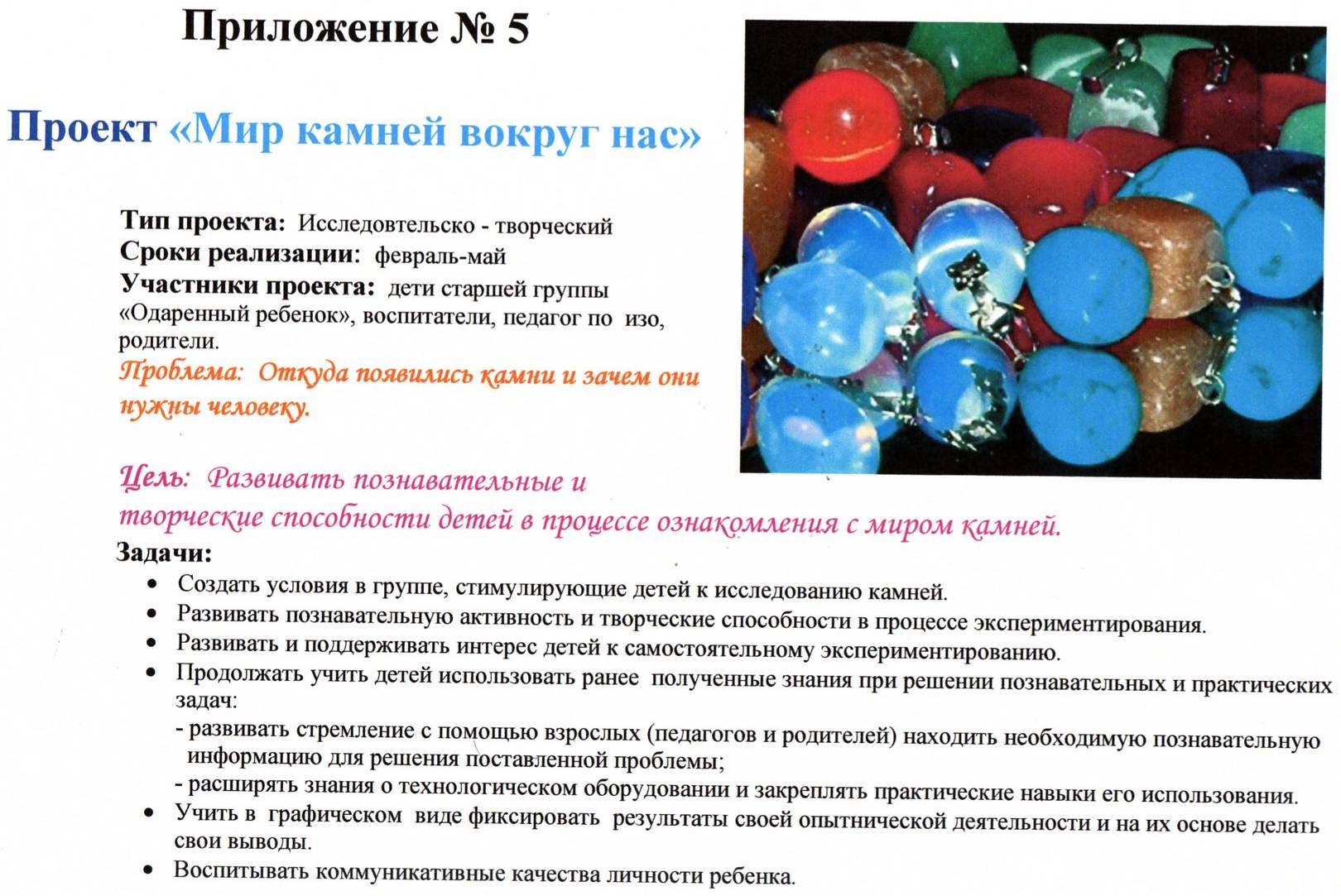 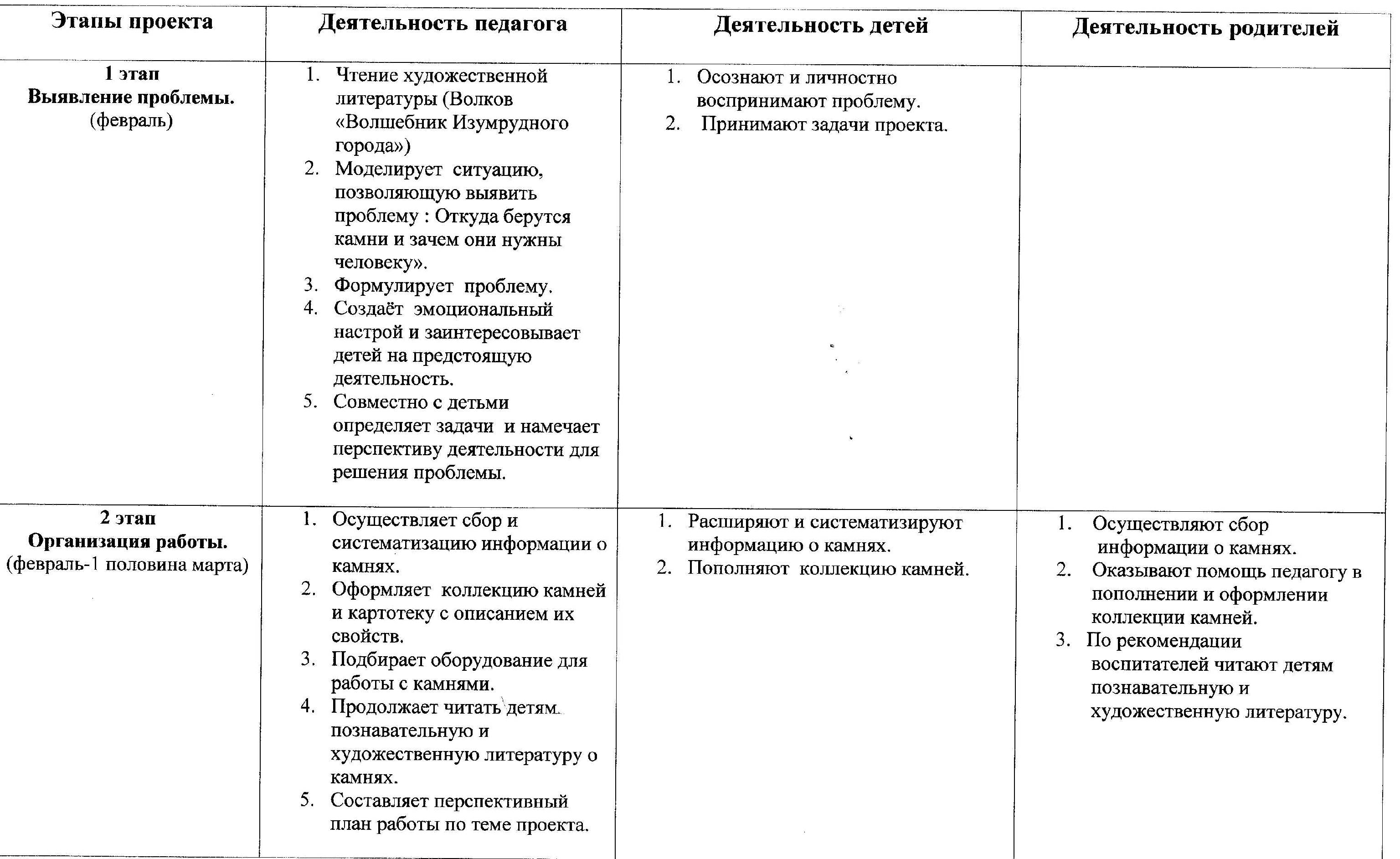 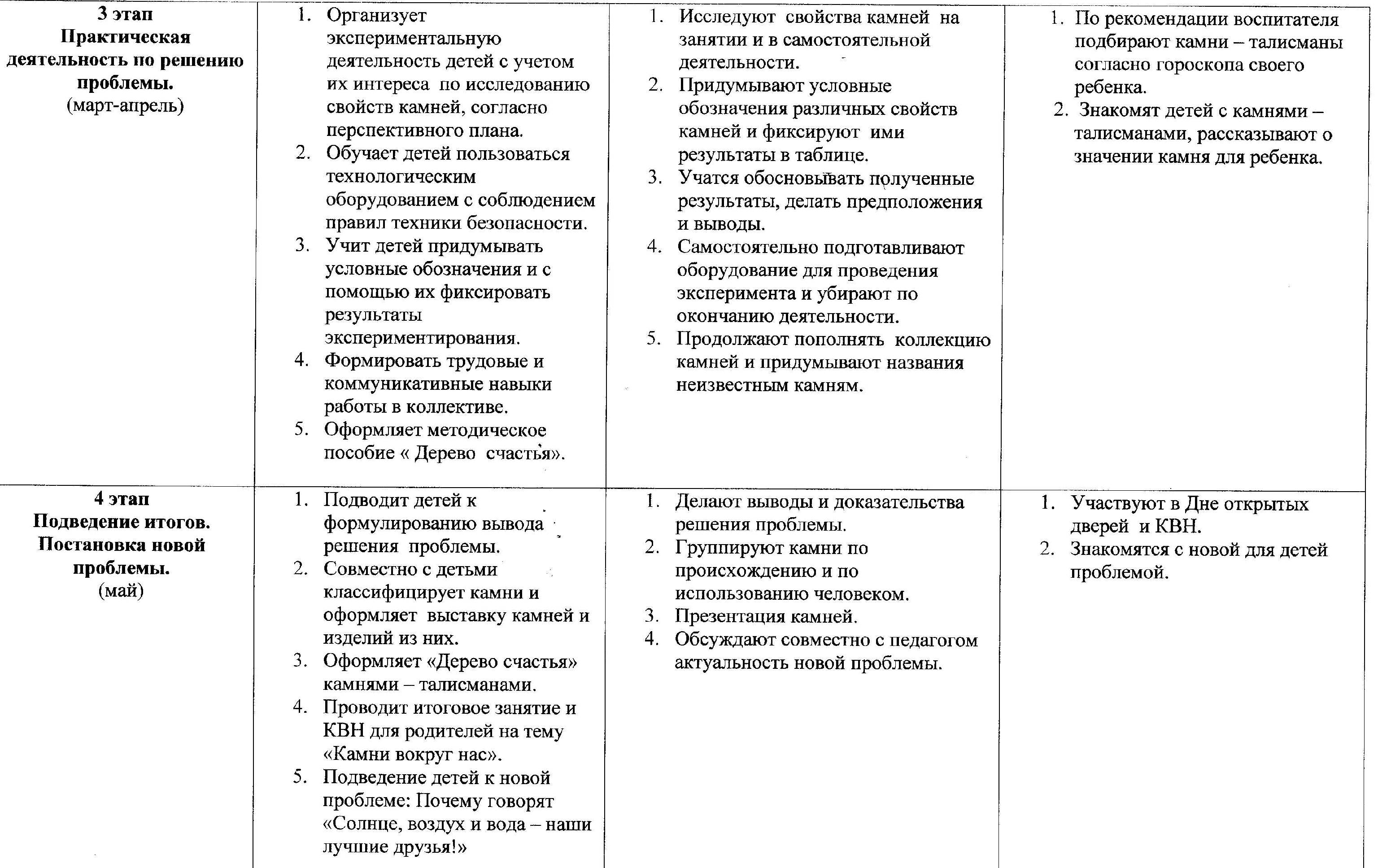 Приложение №1Планирование и организация деятельностиИнтеграция  образовательных областей: «Социализация», «Коммуникация», «Художественная литература», «Познание», «Художественное творчество».№п/пМероприятиеЗадачиОтветственныйСрокипроведения                  ФЕВРАЛЬ                                                                                                I этап - подготовительный                                                                                                I этап - подготовительный                                                                                                I этап - подготовительный                                                                                                I этап - подготовительный                                                                                                I этап - подготовительный                  ФЕВРАЛЬ1.Анкетирование родителейВыявить, считают ли родители нужным расширять знания детей о разнообразии камней.Воспитатель1 неделя                  ФЕВРАЛЬ2.Беседа с детьми на тему проекта.Развивать у детей интерес к теме « Мир камней»Воспитатель2 неделя                  ФЕВРАЛЬ3.Оформление родительского уголка: размещение статей, консультации, рекомендации по теме проекта.Просвещать родителей по теме: «Мир камней вокруг нас» Проектный методВоспитатель1,2 неделя                  ФЕВРАЛЬ4.Подбор наглядно – дидактических пособий, демонстрационного материала для занятий, художественной литературы.Создать условий для демонстрации разновидностей камней.Воспитатель, родители3-4 неделя                  ФЕВРАЛЬ№п/пМероприятиеЗадачиОтветственныйСрокипроведения                    ФЕВРАЛЬ  - ПЕРВАЯ ПОЛОВИНА МАРТА                                                                                                             II этап – организация работы                                                                                                II этап – организация работы                                                                                                II этап – организация работы                                                                                                II этап – организация работы                                                                                                II этап – организация работы                    ФЕВРАЛЬ  - ПЕРВАЯ ПОЛОВИНА МАРТА             1.Продолжать подбор наглядно – дидактических пособий, демонстрационного материала для занятий, собирать коллекцию минералов.(Вызвать) Развивать у детей интерес к миру камнейВоспитатель,родители4 неделя  февраля                    ФЕВРАЛЬ  - ПЕРВАЯ ПОЛОВИНА МАРТА             2.Рассматривание картин и иллюстраций  с использованием камня в быту, в строительстве.Формировать поисковую деятельность при работе с изобразительными видами искусства. Способствовать развитию познавательного интереса.Воспитатель, родители1 неделя марта                    ФЕВРАЛЬ  - ПЕРВАЯ ПОЛОВИНА МАРТА             3.Подбор загадок, пословиц, поговорок, народных примет по данной теме.Формировать поисковую деятельность при работе с художественной литературой. Расширять кругозор, активизировать словарь детей.Воспитатель, родители1 неделя марта                    ФЕВРАЛЬ  - ПЕРВАЯ ПОЛОВИНА МАРТА             4.Чтение произведений о камнях:  Волков « Волшебник Изумрудного города» Бажов «Серебряное копытце»«Хозяйка медной горы»Энциклопедия  « А что у нас под ногами»Пробуждать и поддерживать интерес детей к  теме. Дать детям научно – достоверные знания о видах камней.Воспитатель2  неделя марта                    ФЕВРАЛЬ  - ПЕРВАЯ ПОЛОВИНА МАРТА             5.Познакомить детей с профессией ГеологДать детям научно – достоверные знания о данной профессии, об инструменте  геолога: геологическом молотке. Воспитатель2 неделя марта                    ФЕВРАЛЬ  - ПЕРВАЯ ПОЛОВИНА МАРТА             6.Чтение экологической сказки И. Рыжова  «О чём шептались камешки»Расширять знания детей о видах камней. Обратить внимание детей на то, что характеры и поведение героев- камней отражают их реальные свойства и особенности происхождения.Воспитатель2 неделя марта                    ФЕВРАЛЬ  - ПЕРВАЯ ПОЛОВИНА МАРТА             3 этап - практическая деятельность по решению проблемы                                            МАРТ1.Занятие « Геологический молоток»Обучить детей пользоваться  технологическим оборудованием с соблюдением правил техники безопасности.Воспитатель2 неделя                                            МАРТ2.Игра « Я положил в рюкзак »Формировать исследовательскую деятельность детей, системное мышление.ВоспитательДети2 неделя                                            МАРТ3.Ведение исследовательских журналов «Юный геолог» с использованием условных обозначений, придуманных детьми.( смотри приложение)Учить детей систематизировать знания о камне и заносить их в исследовательский журнал юного геолога  с помощью  условных обозначений.ВоспитательДетиВ течении проекта                                            МАРТ4.         Занятие № 1Рассматривание  и  изучение   свойств мела.Закрепление умения узнавать по внешнему виду мел, его основные свойства, согласно ранее придуманной  схеме. Расширение знаний о том, как  и где, используется данный минерал.ВоспитательДети3 неделя                                            МАРТ5.             Занятие№2Рассматривание  и  изучение   свойств каменной соли.Закрепление умения узнавать по внешнему виду каменную соль, её основные свойства, согласно ранее придуманной  схеме. Расширение знаний о том, как  и где, используется данный минерал.ВоспитательДети3 неделя                                            МАРТ6.  Занятие № 3Рассматривание  и  изучение   свойств пемзы.Закрепление умения узнавать по внешнему виду пемзу, её основные свойства, согласно ранее придуманной  схеме. Расширение знаний о том, как  и где, используется данный минерал.Воспитатель,дети 3 неделя                             МАРТ7. Занятие № 4Рассматривание  и  изучение   свойств коралла.Закрепление умения узнавать по внешнему виду пемзу, её основные свойства, согласно ранее придуманной  схеме. Расширение знаний о том, как  и где, используется данный минерал. Воспитатель, дети3 неделя                             МАРТ5.Придумывание сказки  о путешествии волшебного камешка Лепёша.Развивать творческую активность детей в процессе придумывания сказок.Воспитатель, дети4 неделя                             МАРТ6.Дидактическая игра «Найди свой камень»Развивать у детей память и внимательность.Воспитатель4 неделя                             МАРТ7.Музыкальная деятельность (разучивание песенки поросят )Приобщать детей к музыке . Воспитатель, музыкальный руководитель4 неделя                             МАРТ8.Экскурсия  на участок «Найди самый красивый камень»»Закрепить умение детей различать по внешнему виду различные камешки.Воспитатель4 неделя9.Подвижные игры: «1,2,3 на камешек  беги »Физкультминутки.Способствовать реализации потребности детей в двигательной активности, развивать физические качества Воспитатель, инструктор по физкультуреЕжедневно10.Найти по дороге домой красивый и необычный камень и дать ему имя. (домашнее задание)Развивать совместное творчество родителей и детей.Родителидети1 неделя                                   АПРЕЛЬ11.Оформление альбома «Камни вокруг нас»Воспитывать любовь к природе и бережному к ней отношению. Развивать совместное творчество педагогов, родителей и детей. Оформить свои фотографии в альбом.Воспитатель, родители, дети1 неделя                                   АПРЕЛЬ12.Лепка «Поможем Наф-Нафу»Продолжать закреплять умение детей передавать характерные особенности внешнего вида каменного дома.Дети1 неделя                                   АПРЕЛЬ13.Чтение стихотворения В. Кудрявцевой « Алмазная гора» Расширять знания детей о видах камней, Обратить внимание, как автор передаёт их красоту и с чем сравнивает.Воспитатель2 неделя                                   АПРЕЛЬ14.Занятие № 5Рассматривание  и  изучение   свойств янтаря.Закрепление умения узнавать по внешнему виду янтарь, её основные свойства, согласно ранее придуманной  схеме. Расширение знаний о том, как  и где, используется данный минералВоспитатель, дети2 неделя                                   АПРЕЛЬ15.Занятие № 6Рассматривание  и  изучение   свойств каменного угля .Закрепление умения узнавать по внешнему виду каменный уголь, его основные свойства, согласно ранее придуманной  схеме. Расширение знаний о том, как  и где, используется данный минералВоспитательдети2 неделя                                   АПРЕЛЬ16.  Использование  игр: настольно – печатных, дидактических, словесных, творческих.Закрепить знание детей о камне с использованием игр: « Что исчезло?; Найди свой камень; Что лишнее; Камень, ножницы, бумага.»ВоспитательВ течении реализации проекта.                                   АПРЕЛЬ17.Занятие: « Поможем Наф-Нафу»Воспитатель3 неделя                                   АПРЕЛЬ18.Конструирование из природного и бросового материала фигурок растений и животных.Побуждать детей к творчеству при изготовлении поделок разных обитателей леса с использованием камнейДети3 неделя                                   АПРЕЛЬ19.Занятие № 7Рассматривание  и  изучение   свойств гранита.Закрепление умения узнавать по внешнему виду гранит, его основные свойства, согласно ранее придуманной  схеме. Расширение знаний о том, как  и где, используется данный минерал.Воспитатель, дети3 неделя                                   АПРЕЛЬ20.Оформление выставки детских работ из природного материала (камней) совместно с родителями.Развивать совместное творчество.Воспитатель, родители, дети4 неделя                                   АПРЕЛЬ21.Занятие № 8Рассматривание  и  изучение   свойств мрамора.Закрепление умения узнавать по внешнему виду мрамор, его основные свойства, согласно ранее придуманной  схеме. Расширение знаний о том, как  и где, используется данный минерал.Воспитатель, дети4 неделя                                   АПРЕЛЬ22.Познавательное занятие « Я и мой камень-талисман»Уточнить и расширить знания детей о талисманахВоспитатель4 неделя23.Чтение художественной литературы: « Белоснежка и семь гномов», «Беляночка и Розочка»Развивать у детей положительные эмоции к героям через прочтение сказок.Воспитатель4 неделя24Совместная интеллектуальная игра дети и родители: «Счастливый случай»Уточнить у детей знания о камнях; развивать коммуникативные навыки; активизировать речь детей.Дети, родители, воспитатель4 неделя                                                                                           III этап - заключительный                                                                                           III этап - заключительный                                                                                           III этап - заключительный                                                                                           III этап - заключительный                                                                                           III этап - заключительный1Оформление «дерева – счастья» камнями – талисманами Воспитывать у детей положительные эмоции и нравственные качества личности с помощью дерева-счастья.нбражение, творческую активность   аёт их красоту и с чем сравнивает.ем правил техники безопасности.ва и особенностиВоспитатель, дети2 неделя                               М А Й2Выставка камней и изделий из нихРасширять интерес детей к прикладному искусствуВоспитатель, родители1 неделя                               М А Й3Итоговое занятие « Помощь гномам»Обобщить, полученные детьми знания о разнообразном мире камней, их свойствах, особенностях. Развивать умение детей классифицировать камни по признаку происхождения.Воспитатель, дети2 неделя                               М А Й4Обработка и оформление материалов проектаВоспитатель3 неделя                               М А Й5Анализ результатов проектаВоспитатель4 неделя                               М А Й